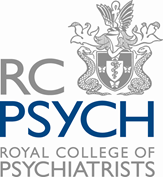 WELLBEING CHAMPION JOB DESCRIPTIONJOB TITLE: 			Wellbeing ChampionTERM OF OFFICE: 		2 yearsRESPONSIBLE TO: 		Associate Registrar for Wellbeing and RetentionWORKING WITH: 	Associate Registrar for Wellbeing and Retention, Head of Training & Workforce Operations and the Wellbeing Champions’ NetworkELECTED/APPOINTED: 	AppointedTIME COMMITMENT: 	1 day a month (0.5 PAs a week)NATURE OF ROLE: 		VoluntaryJOB PURPOSETo raise awareness and knowledge at regional and locality level of the individual and systemic factors that impact on Wellbeing, in addition to promoting RCPsych, local and national resources and gathering feedback from the frontlines on current challenges and areas for improvement. KEY RESPONSIBILITIESThe role of Wellbeing Champion is currently in development. As this is a pilot programme, we wish to work with the Wellbeing Champions to design the training programme and the deliverables for the project. We anticipate responsibilities will include:Raising awareness, offering support and promoting best practice with regard to wellbeing matters in the localities with which the Wellbeing Champion is associated;Developing the presentation and format for delivery in localities;Facilitating the presentation and/or workshops in localities up to three times a year;Gathering and providing feedback on local issues and concerns regarding workforce wellbeing in the localities;Networking with other Wellbeing Champions to share best practice and provide peer support;Attending Wellbeing Champions Network meetings (up to three per year);Advising on the ongoing Wellbeing Champions strategy and helping to revise the programme;Linking with other wellbeing-related roles in the NHS People Plan such as the Wellbeing Guardians and the Healthy Workplace Allies.LOCATIONWe intend to appoint 12 Champions based across the UK (one from each Division and Devolved Nation Executive in addition to a representative from the Psychiatric Trainees’ Committee).PERSON SPECIFICATIONThe post holder should:Advocate for better workforce wellbeing support and processes (demonstrable evidence of this is desirable);Be a dynamic communicator, with excellent presentation skills;Be a good listener and able to give advice and support effectively;Be able to cultivate and maintain networks to support their wellbeing work;Be willing to learn and proactively seek out information and resources to supplement their knowledge.We encourage colleagues from across all career grades and at different transition points in their career. We hope to have a broad, diverse group of Wellbeing Champions and we hope to have a wide representation of all doctors working in psychiatry.THE COLLEGE VALUESCourageChampion the specialty of psychiatry and its benefits to patients	Take every opportunity to promote and influence the mental health agenda	Take pride in our organisation and demonstrate self‐belief	Promote parity of esteem	Uphold the dignity of those affected by mental illness, intellectual disabilities and developmental disorders.InnovationEmbrace innovation and improve ways to deliver services	Challenge ourselves and be open to new ideas	Seek out and lead on new, evidence‐based, ways of working	Have the confidence to take considered risks	Embrace the methodology of Quality Improvement to improve mental health services and the work of the College.RespectPromote diversity and challenge inequalities	Behave respectfully – and with courtesy – towards everyone	Challenge bullying and inappropriate behaviour	Value everyone’s input and ideas equally	Consider how own behaviour might affect others	Respect the environment and promote sustainability.CollaborationWork together as One College – incorporating all members, employees, patients and carers	Work professionally and constructively with partner organisations	Consult all relevant audiences to achieve effective outcomes for the College	Work together with patients and carers as equal partners	Be transparent, wherever possible and appropriate.LearningLearn from all experiences	Share our learning and empower others to do the same	Value and encourage personal feedback	Use feedback to make continuous improvements	Create an enabling environment where everyone is listened to, regardless of seniority	Positively embrace new ways of working.ExcellenceDeliver outstanding service to members, patients, carers and other stakeholders	Promote excellent membership and employee experience	Always seek to improve on own performance	Promote professionalism by acting with integrity and behaving responsibly	Demonstrate accountability in all that we do	Uphold the College’s ‘Core Values for Psychiatrists’.May 2021